Enrollment System Modernization (ESM) Phase 2Veterans Health Information Systems and Technology Architecture (VistA) 
Registration, Eligibility & Enrollment (REE)DG_53_P996.KID
Registration (DG) – DG*5.3*996
Income Verification Match (IVM) – IVM*2.0*190Release Notes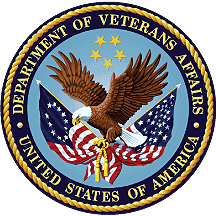 May 2020Department of Veterans AffairsOffice of Information and Technology (OIT)Revision HistoryTable of Contents1	Introduction	12	Purpose	13	Audience	14	This Release	14.1	New Features and Functions Added	14.2	Enhancements and Modifications	14.3	Defects and Fixes	34.4	Known Issues	65	Product Documentation	6List of FiguresFigure 1: Grant Hardship Display Prompt	3Figure 2: NEAR Tracking Report	4List of TablesTable 1: DG_53_P996.KID (DG*5.3*996 and IVM*2.0*190) Enhancements and Modifications	2Table 2: Defects and Fixes in DG_53_P996.KID	3Table 2: VADEMO Array Definition Table	5IntroductionThe release of Veterans Health Information System and Technology Architecture (VistA) Registration, Eligibility & Enrollment (REE) Host File DG_53_P996.KID, which includes Registration (DG) patch DG*5.3*996 and Income Verification Match (IVM) patch IVM*2.0*190, supports the enhancements for the Enterprise Health Benefits Determination (EHBD) program that focuses on updates for the Enrollment System Modernization (ESM) Phase 2 project, which supports Enrollment System Community Care (ESCC) and Enrollment System (ES) Sustainment.PurposeThe Release Notes cover the changes to VistA REE DG and IVM systems for this release.AudienceThis document targets users and administrators of VistA REE and applies to the changes made between this release and any previous release for this software. This ReleaseThis multi-package build is distributed as a Host File. Refer to the Software and Documentation Retrieval Instructions section of the patch descriptions for information on obtaining the Host File DG_53_P996.KID and related documentation.The following sections provide a summary of the enhancements and modifications to the existing software for VistA REE with the release of patches DG*5.3*996 and IVM*2.0*190.New Features and Functions AddedThere are no new features or functions added to VistA REE for DG*5.3*996 and IVM*2.0*190.Enhancements and ModificationsDG*5.3*996Patch DG*5.3*996 removes the Hardship Review Date prompt from the Hardships [DGMTH HARDSHIPS] option. The date is automatically set to be December 31 of the current calendar year.This patch, DG*5.3*996, modifies the user display to present a message when (1) the Edit Hardship [DGMTH EDIT HARDSHIP] or Delete Hardship [DGMTH DELETE HARDSHIP] protocols are invoked AND (2) the site granting the hardship is 200ESR. The following message is displayed:A Hardship has been granted for <patient name>.
Only the site granting the Hardship may edit it.
Please, contact ENROLLMENT SYSTEM REDESIGN to edit the record.Patch DG*5.3*996 updates the HARDSHIP REVIEW DATE (#.21) field of the ANNUAL MEANS TEST (#408.31) file to be UNEDITABLE.Patch DG*5.3*996 modifies the APPOINTMENT REQUEST ON 1010EZ field (#1010.159) of the PATIENT file (#2). The cross-reference trigger which updates the ORIGINAL APPOINTMENT REQUEST field (#1010.1512) of the PATIENT file (#2) will only set that field when the value of the APPOINTMENT REQUEST ON 1010EZ field (#1010.159) of the PATIENT file (#2) is 1. The help text associated with the trigger is updated to describe the behavior.Patch DG*5.3*996 modifies the APPOINTMENT REQUEST DATE field (#1010.1511) of the PATIENT file (#2). The cross-reference trigger which updates the ORIGINAL APPT REQUEST DATE field (#1010.1513) of the PATIENT file (#2) will only set that field when the value of the APPOINTMENT REQUEST ON 1010EZ field (#1010.159) of the PATIENT file (#2) is 1. The help text associated with the trigger is updated to describe the behavior.This patch introduces a new registration Application Programmer Interface (API), DEM^VADPT. Upon installation of this patch, the API will be available to downstream applications via Integration Control Registration (ICR) 7109. ICR 7109 is in addition to existing ICR 10061. The new API will return the basic demographic data with the addition of patient’s preferred name.Patch DG*5.3*996 fixes an error in the ES Health Level 7 (HL7) interface with VistA. The error is encountered when VistA receives an HL7 ORU-Z11/ORF-Z11 message from ES with a VHA Profile in the ZHP segment that does not exist in VistA.  With this patch, when a VHA Profile that does not exist in VistA is encountered, message processing is stopped, the error is trapped, and an error message is returned to ES.IVM*2.0*190The ES 5.10 release includes an enhancement to allow entry of financial hardships so that Veterans are placed in the appropriate enrollment priority and Veteran Medical Benefit Plan. Prior to this enhancement, hardships could only be entered/approved in Veterans Health Information Systems and Technology Architecture (VistA). When a hardship is entered in ES, it will trigger an income test update HL7 ORU/ORF-Z10 message type) to all VistA systems where the Veteran is known.With patch IVM*2.0*190, VistA REE will accept the hardship data from the HL7 ORU/ORF-Z10 message and process the incoming message in accordance with current processing.When the Hardship Effective Date in the HL7 ORU/ORF-Z10 message is earlier than the Means Test Date on file, the following text is placed in the ANNUAL MEANS TEST (#408.31) file in the COMMENT (#50) field:Received/Uploaded Test on XXX XX, XXXX XX:XX:XX am/pm with data inconsistencies.: Hardship Effective Date earlier than Means Test DateTable 1 shows the enhancements and modifications included in the DG_53_P996.KID release as tracked in Rational Team Concert (RTC) Requirements Management (RM).Table 1: DG_53_P996.KID (DG*5.3*996 and IVM*2.0*190) Enhancements and ModificationsDefects and FixesTable 2 lists the defects and fixes and corresponding Rational Team Concert (RTC) Change and Configuration Management (CM) numbers included in DG_53_P996.KID.Table 2: Defects and Fixes in DG_53_P996.KIDList of UpdatesDG*5.3*996 makes the following enhancements to VistA REE:PART 1: HardshipWhen GH is selected via the Hardships option [DGMTH HARDSHIPS] of the Means Test User Menu [DG MEANS TEST USER MENU], the prompt for "Hardship Review Date:" is no longer displayed.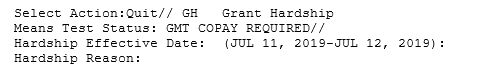 Figure : Grant Hardship Display PromptIf a user selects to Edit Hardship (EH) or Delete Hardship (DH) via the Hardships option [DGMTH HARDSHIPS] of the Means Test User Menu [DG MEANS TEST USER MENU] and does not have the appropriate security key to do so the following message is displayed: "PLEASE USE ES TO EDIT HARDSHIP".The HARDSHIP REVIEW DATE (#.21) field of the ANNUAL MEANS TEST (#408.31) file is set to UNEDITABLE.PART 2: NEAR Tracking ReportThe NEAR Tracking Report (Detailed) is modified to remove the ORIGINAL APPT. REQUEST column. This column was originally displayed after the APPT. REQUEST column. The NAME column is expanded 10 characters and the preceding columns are shifted over 10 characters. No other field lengths are changed: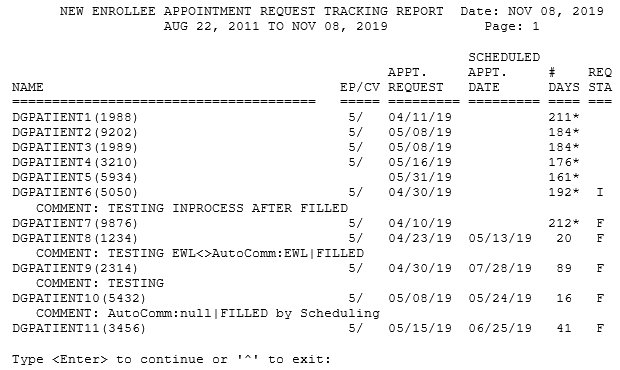 Figure : NEAR Tracking ReportThe APPOINTMENT REQUEST ON 1010EZ field (#.1010.159) of the PATIENT file (#2) is modified. The cross-reference trigger which updates the ORIGINAL APPOINTMENT REQUEST field (#1010.1512) of the PATIENT file (#2) will only set that field when the value of the APPOINTMENT REQUEST ON 1010EZ field (#1010.159) is 1 (which represents a YES). The help text associated with the trigger is updated to describe the behavior.The APPOINTMENT REQUEST DATE field (#.1010.1511) of the PATIENT file (#2) is modified. The cross-reference trigger which updates the ORIGINAL APPT REQUEST DATE field (#1010.1513) of the PATIENT file (#2) will only set that field when the value of the APPOINTMENT REQUEST ON 1010EZ field is 1 (which represents a YES). The help text associated with the trigger is updated to describe the behavior.The ORIG APPT REQUEST CHG DT/TM field (#1010.1514) of the PATIENT file (#2) is updated by fields ORIGINAL APPT REQUEST and ORGINAL APPT REQUEST DATE above when they are modified.  PART 3: Preferred Name Phase 2Integration Control Registration (ICR) 7109 (DEMUPD^VADPT) is created and is to allow other/downstream applications to obtain the patient's PREFERRED NAME field (#.2405) of the PATIENT file (#2) along with basic patient demographic data. ICR 7109 is in addition to, and does not replace, existing ICR 10061.ICR 7109 	NAME: VADPTCUSTODIAL PACKAGE: REGISTRATIONSUBSCRIBING PACKAGE: USAGE: Supported	ENTERED: NOV 26,2019STATUS: Active	EXPIRES: The Patient Information Management System (PIMS) Technical Manual documents the input and output variables of the VADPT API and is updated with this modification, DEMUPD^VADPT. The PREFERRED NAME is stored in the (1,1) node of the VADEMO array. Table : VADEMO Array Definition TableIVM*2.0*190 includes the following enhancements to VistA REE:With installation of patch IVM*2.0*190, VistA receives and places comment data from the HL7 ORU/ORF-Z10 message in the ANNUAL MEANS TEST (#408.31) file COMMENT (#50) field.When the Hardship Effective Date in the HL7 ORU/ORF-Z10 message is earlier than the Means Test Date on file, the following text is placed in the ANNUAL MEANS TEST (#408.31) file in the COMMENT (#50) field:Received/Uploaded Test on XXX XX, XXXX XX:XX:XX am/pm with data inconsistencies.: Hardship Effective Date earlier than Means Test DateKnown IssuesNo known or open issues were identified in this release.Product DocumentationThe following documents apply to this release:Title	File Name	DG_53_P996.KID Release Notes	DG_5_3_P996_RN.PDF
PIMS Technical Manual	PIMSTM.PDF
User Manual - Appointment Menu	APPT.PDF)
User Manual – Registration Menu	PIMS_REG_UM.PDF
User Manual – Means TestSupervisor Menu	MTS_UM.PDFDocumentation can be found on the VA Software Documentation Library (VDL) at: http://www.va.gov/vdl/DateVersionDescriptionAuthor04/23/2020DG_53_P996.KIDUpdated to remove references to FTP sitesREDACTED03/16/2020DG_53_P996.KIDRemoved version number from Host File name throughout for HPS documentation review; updated document date to May to reflect national release dateREDACTED03/04/2020DG_53_P996_V10.KIDInitial publicationREDACTEDRTC
RM #Summary884877View Preferred Name in all Demographics Views1085902VistA VMBP: Hardship1161604Original Appointment Request Date Removed from NEAR Tracking Report1161605Original Appointment Request Date Removed from NEAR Call List1161607Register A Patient will only Populate the Original Appointment Request Date if Veteran Requested Appointment on 1010EZRTC
CM #Summary1214484Defect: When ES sends a VHA Profile to VistA, VistA code is not processing the error when a VHA Profile doesn't exist in VistA. A hard error is encountered and the following error is placed in the error trap: <SUBSCRIPT>HL7UPD+5^DGHBPUTL*ADDHBP() Subscript 1 is "".Fix: Once an invalid plan is encountered, message processing is stopped, the error is trapped and an error message is returned to ES.Node #Item StoredExample1NamePSEUDO,TEST TESTING1,1Preferred NameNICKNAME PSEUDO2Social Security Number
(internal^external format)#########P^###-##-####P3Date of Birth
(internal^external format)2920229^FEB 29,19924Age275Sex
(internal^external format)F^FEMALE6Expired Date
(internal^external format)3160303^MAR 3,20167Remarks[PATIENT DIED ON 03/03/16]8Historic Race
(internal^external format)3^WHITE, NOT OF HISPANIC ORIGIN9Religion
(internal^external format)104^AGNOSTICISM10Marital Status
(internal^external format)6^NEVER MARRIED11Number of Ethnicity entries111, 1Ethnicity
(internal^external format)2^NOT HISPANIC OR LATINO11,1,1Collection Method
(internal^external format)1^SELF IDENTIFICATION12Number of Race entries112, 1Race
(internal^external format)13^WHITE12, 1, 1Collection Method
(internal^external format)1^SELF IDENTIFICATION13Current Preferred Language Time and Date entered
(internal^external format)3190626.1553^JUN 26,2019@15:5313, 1Patient Current Preferred Language
(internal^external format)1^ENGLISH